	MĚSTO ŽATEC	USNESENÍ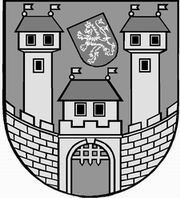 	z 	4	. jednání Rady města Žatce 	konané dne	25.2.2014Usnesení č. 	72  /14	-	117 /14	  72/14	Schválení programu	  73/14	Kontrola usnesení	  74/14	Zřízení řídící skupiny (Steering Group) a jmenování řídícího managera (Site 	Manager)	  75/14	Zpracování nominační dokumentace statku	  76/14	Informace o investičních akcích	  77/14	Žatecká teplárenská, a.s.	  78/14	Smlouva o budoucí smlouvě o zřízení věcného břemene – stavba „Žatec, 	hotel Otokar, vodovod a kanalizace, fyzická osoba“	  79/14	Smlouva o budoucí smlouvě o zřízení věcného břemene	  80/14	Smlouva o budoucí smlouvě o zřízení věcného břemene – stavba 	„kanalizační přípojka pro RD na p.p.č. 5622/2 v k.ú. Žatec“	  81/14	Smlouva o budoucí smlouvě o zřízení věcného břemene	  82/14	Smlouva o budoucí smlouvě o zřízení věcného břemene	  83/14	Smlouva o budoucí smlouvě o zřízení věcného břemene	  84/14	Smlouva o zřízení věcného břemene – stavba „Žatec, ul. Chomutovská, 	zařízení – povrchová voda, fyzické osoby“	  85/14	Správa nemovitostí	  86/14	Odměna správců objektů	  87/14	Plány oprav	  88/14	Záměr města prodat	  89/14	Bytové otázky	  90/14	Nabytí do majetku města		  91/14	Nabytí do majetku města	  92/14	Zahájení výběrového řízení „Plánované opravy komunikací pro rok 2014, 	Žatec“	  93/14	Rozpočtová změna – investiční akce a opravy na rok 2014	  94/14	Veřejné osvětlení v ul. K Perči (ke garážím) – rozpočtová změna	  95/14	Rozpočtová změna – příspěvek na pěstounskou péči	  96/14	Rozpočtová změna – příspěvek na výkon st. správy	  97/14	Rozpočtová změna - LPS	  98/14	Žádost o refundaci fin. prostředků z pojistné události –  zatečení do objektu	 Nemocnice Žatec	  99/14	Zahájení zadávacího řízení – „Záchrana objektu bývalých papíren a 	vybudování depozitářů muzea v jejich části“	 100/14	Jmenování ředitele PO Domova pro seniory a Pečovatelské služby Žatec	 101/14	Žádost o povolení výjimky z nejvyššího počtu žáků ve třídě – ZŠ a MŠ, 	Žatec, Dvořákova 24, okres Louny	 102/14	Zpráva o činnosti příspěvkové organizace – Domov pro seniory a 	Pečovatelská služba v Žatci za rok 2013	 103/14	Zpráva o činnosti příspěvkové organizace Kamarád - LORM za rok 2013	 104/14	Odpisový plán PO Domov pro seniory a Pečovatelská služba v Žatci na 	rok 2014	 105/14	Odměna ředitele PO	 106/14	Přidělení bytů v DPS	 107/14	Přidělení bytů v DPS	 108/14	Zápis dopravní komise	 109/14	Zpráva o činnosti příspěvkové organizace – Regionální muzeum K. A. 	Polánka Žatec	 110/14	Zpráva o činnosti příspěvkové organizace – Městská knihovna Žatec za rok	 2013	 111/14	Odpisový plán na rok 2014 – PO Městská knihovna Žatec	 112/14	Protokol o výsledku následné veřejnosprávní kontroly	 113/14	Protokol o výsledku následné veřejnosprávní kontroly	 114/14	Zápis z jednání komise pro životní prostředí	 115/14	Zápis z komise pro výchovu a vzdělávání	 116/14	Memorandum o porozumění	 117/14	Výslednost MP Žatec za měsíc leden 2014	  72/14	Schválení programuRada města Žatce projednala a schvaluje program jednání rady města.									 T:  25.2.2014	O:	p.	HAMOUSOVÁ	  73/14	Kontrola usneseníRada města Žatce projednala a bere na vědomí kontrolu usnesení z minulých jednání rady města a dále Rada města Žatce schvaluje opravu textu usnesení č. 570/13 Přijetí věcného daru a to tak, že text „a to 20 kusů knih v celkové hodnotě 5.473,- Kč vč. DPH“ se nahrazuje textem „a to 19 kusů knih v celkové hodnotě 5.314,- Kč vč. DPH“ s tím, že zbývající text je beze změn.	T:	25.2.2014	O:	p.	VAJDA	  74/14	Zřízení řídící skupiny (Steering Group) a jmenování řídícího managera 	(Site Manager)Rada města Žatce zřizuje řídící skupinu (Steering Group) pro UNESCO a jmenuje řídícího managera (Site Managera) pro UNESCO fyzickou osobu.									 T:  28.2.2014	O:	p.	NOVOTNÝ	  75/14	Zpracování nominační dokumentace statkuRada města Žatce doporučuje Zastupitelstvu města Žatce schválit zpracování nominační dokumentace statku „Památky pěstování a zpracování chmele a výroby piva v Žatci“ k zápisu do Seznamu světového dědictví UNESCO.	T:	27.3.2014	O:	p.	HAMOUSOVÁ	  76/14	Informace o investičních akcíchRada města Žatce bere na vědomí informaci o investičních akcích.									 T:  25.2.2014	O:	p.	TRÁVNÍČEK	  77/14	Žatecká teplárenská, a.s.Rada města Žatce v působnosti valné hromady Žatecké teplárenské, a.s. bere na vědomí zápis z jednání představenstva společnosti č. 11/2013 a současně bere na vědomí výkaz zisku a ztrát ke dni 30.11.2013.Dále Rada města Žatce jako jediný akcionář při výkonu působnosti valné hromady Žatecké teplárenské, a.s. na návrh představenstva Žatecké teplárenské, a.s. schvaluje cenu tepla pro ohřev vody v bazénu Koupaliště v Žatci dodávanou společností Žatecká teplárenská, a.s. pro rok 2014 ve výši 252,92 Kč/GJ bez DPH.	T:	25.2.2014	O:	PŘ. PŘEDST.	  78/14	Smlouva o budoucí smlouvě o zřízení věcného břemene – stavba „Žatec, 	hotel Otokar, vodovod a kanalizace, fyzická osoba“Rada města Žatce schvaluje Smlouvu o uzavření budoucí smlouvy o zřízení věcného břemene pro fyzickou osobu na stavbu „Žatec, hotel Otokar, vodovod a kanalizace, fyzická osoba“ na pozemku města p.p.č. 4638/7 v k.ú. Žatec, jejímž obsahem bude nový vodovod a kanalizace, právo ochranného pásma a právo oprávněné strany vyplývající ze zákona č. 274/2001 Sb., zákon o vodovodech a kanalizacích, ve znění pozdějších předpisů.	T:	25.3.2014	O:	p.	TRÁVNÍČEK	  79/14	Smlouva o budoucí smlouvě o zřízení věcného břemeneRada města Žatce schvaluje Smlouvu o uzavření budoucí smlouvy o zřízení věcného břemene pro fyzické osoby na stavbu „vodovodní přípojka pro rodinný domek č.p. 1728, ul. Stroupečská, k.ú. Žatec“ na pozemku města p.p.č. 6836/2 v k.ú. Žatec, jejímž obsahem bude zřízení vodovodní přípojky, právo ochranného pásma a právo oprávněné strany vyplývající ze zákona č. 274/2001 Sb., zákon o vodovodech a kanalizacích, ve znění pozdějších předpisů.	T:	25.3.2014	O:	p.	TRÁVNÍČEK	  80/14	Smlouva o budoucí smlouvě o zřízení věcného břemene – stavba 	„kanalizační přípojka pro RD na p.p.č. 5622/2 v k.ú. Žatec“Rada města Žatce schvaluje Smlouvu o uzavření budoucí smlouvy o zřízení věcného břemene pro fyzickou osobu na stavbu „kanalizační přípojka pro RD na p.p.č. 5622/2 v k.ú. Žatec“ na pozemku města p.p.č. 5617/6 v k.ú. Žatec, jejímž obsahem bude zřízení kanalizační přípojky, právo ochranného pásma a právo oprávněné strany vyplývající ze zákona č. 274/2001 Sb., zákon o vodovodech a kanalizacích, ve znění pozdějších předpisů.	T:	25.3.2014	O:	p.	TRÁVNÍČEK	  81/14	Smlouva o budoucí smlouvě o zřízení věcného břemeneRada města Žatce schvaluje Smlouvu o uzavření budoucí smlouvy o zřízení věcného břemene pro fyzickou osobu na stavbu „vodovodní přípojka pro RD č.p. 1671, ul. Stroupečská, k.ú. Žatec“ na pozemku města p.p.č. 6836/2 v k.ú. Žatec, jejímž obsahem bude zřízení vodovodní přípojky, právo ochranného pásma a právo oprávněné strany vyplývající ze zákona č. 274/2001 Sb., zákon o vodovodech a kanalizacích, ve znění pozdějších předpisů.	T:	25.3.2014	O:	p.	TRÁVNÍČEK	  82/14	Smlouva o budoucí smlouvě o zřízení věcného břemeneRada města Žatce schvaluje Smlouvu o uzavření budoucí smlouvy o zřízení věcného břemene pro společnost ČEZ Distribuce, a.s. na stavbu „Žatec, Politických vězňů 4646/29 – kNN – město Žatec, 8x OM“ na pozemcích města p.p.č. 4614/94,  p.p.č. 6965, p.p.č. 4614/11, p.p.č. 4614/43, p.p.č. 4614/50, p.p.č. 4614/52, p.p.č. 4646/30 a p.p.č. 4646/29 v k.ú. Žatec, jejímž obsahem bude uložení vodovodního řadu do země, právo ochranného pásma a právo oprávněné strany vyplývající ze zákona č. 458/2000 Sb., energetický zákon,  ve znění pozdějších předpisů.	T:	25.3.2014	O:	p.	TRÁVNÍČEK	  83/14	Smlouva o budoucí smlouvě o zřízení věcného břemeneRada města Žatce schvaluje Smlouvu o uzavření budoucí smlouvy o zřízení věcného břemene pro Severočeskou vodárenskou společnost a.s. na stavbu „LN 085 123 Žatec, Politických vězňů  – rekonstrukce kanalizace a vodovodu“ na pozemcích města p.p.č. 6961/1 a p.p.č. 6965 v k.ú. Žatec, jejímž obsahem bude uložení vodovodního řadu do země, právo ochranného pásma a právo oprávněné strany vyplývající ze zákona č. 274/2001 Sb., zákon o vodovodech a kanalizacích, ve znění pozdějších předpisů.	T:	25.3.2014	O:	p.	TRÁVNÍČEK	  84/14	Smlouva o zřízení věcného břemene – stavba „Žatec, ul. Chomutovská, 	zařízení – povrchová voda, fyzické osoby“Rada města Žatce schvaluje zřízení věcného břemene pro fyzické osoby na stavbu „Žatec, ul. Chomutovská, zařízení – povrchová voda, fyzické osoby“ na pozemku města p.p.č. 7032/44 o výměře 1591 m2 v k.ú. Žatec, jejímž obsahem je stavba zařízení pro čerpání povrchové vody z řeky Ohře, právo ochranného pásma a právo oprávněné strany vyplývající ze zákona č. 274/2001 Sb., zákon o vodovodech a kanalizacích, ve znění pozdějších předpisů.	T:	25.3.2014	O:	p.	TRÁVNÍČEK	  85/14	Správa nemovitostíRada města Žatce schvaluje přílohu č. 2 k mandátní smlouvě ze dne 25.04.1994 ve znění dodatků č. 1-20 uzavřené s Vladimírem Martinovským – Realitní kanceláří MPR a dále schvaluje přílohu č. 2 k mandátní smlouvě ze dne 25.04.1994 ve znění dodatků č. 1-7 uzavřené s Ing. Miroslavem Falbrem – Správa domů Podměstí.	T:	28.2.2014	O:	p.	TRÁVNÍČEK	  86/14	Odměna správců objektůRada města Žatce ve smyslu mandátních smluv uzavřených se správci objektů Vladimírem Martinovským – Realitní kancelář MPR a Ing. Miroslavem Falbrem – Správa domů Podměstí schvaluje s ohledem na inflaci úpravu odměny za správu bytů na částku 94,- Kč měsíčně za jeden spravovaný byt v Žatci a na částku 104,- Kč měsíčně za jeden spravovaný byt v obcích s účinností od 01.03.2014.	T:	28.2.2014	O:	p.	TRÁVNÍČEK	  87/14	Plány opravRada města Žatce schvaluje předložené návrhy plánů oprav a investic správců objektů: Vladimíra Martinovského – Realitní kancelář MPR a Ing. Miroslava Falbra – Správa domů Podměstí pro rok 2014.									 T:  28.2.2014	O:	p.	TRÁVNÍČEK	  88/14	Záměr města prodatRada města Žatce bere na vědomí informaci o nemovitém majetku zařazeném do záměru prodat ze svého majetku a ukládá odboru rozvoje a majetku města zveřejnit po dobu 30 dnů záměr města prodat nemovitost č.p. 1925  třída Obránců míru  v Žatci – objekt občanské vybavenosti se st.p.č. 298/3 o výměře 1183 m2 v k.ú. Žatec za kupní cenu 2.500.000,- Kč a náklady s tímto převodem spojené.	T:	7.3.2014	O:	p.	TRÁVNÍČEK	  89/14	Bytové otázkyRada města Žatce projednala doporučení bytové komise č. 1/14 a schvaluje nájem bytu č. 17 o velikosti 1+1 v č.p. 2837 ul. Dr. Václava Kůrky v Žatci na dobu určitou do 31.12.2014, nájemce fyzická osoba.Rada města Žatce projednala doporučení bytové komise č. 2/14 a schvaluje nájem bytu č. 13 o velikosti 0+1 v č.p. 2833 ul. Dr. Václava Kůrky v Žatci na dobu určitou do 31.12.2014 za měsíční nájemné ve výši 45,- Kč/m2, nájemce fyzická osoba, která získala azyl v ČR dne 24.07.2008.Rada města Žatce projednala doporučení bytové komise č. 3/14 a schvaluje výměnu bytu č. 1 v č.p. 1604 ul. Příkrá v Žatci, nájemce fyzická osoba, za volný byt č. 2 o velikosti 1+1 v domě č.p. 1604 ul. Příkrá v Žatci. Rada města Žatce projednala doporučení bytové komise č. 4/14 a souhlasí s podnájmem bytu č. 19 o velikosti 1+3 v č.p. 2837 ul. Dr. Václava Kůrky v Žatci na dobu určitou do 01.04.2015, nájemce bytu fyzická osoba a podnájemci fyzické osoby.Rada města Žatce projednala doporučení bytové komise č. 6/14 a schvaluje nájem bytu č. 2 o velikosti 1+1 v č.p. 2837 ul. Dr. Václava Kůrky v Žatci fyzické osobě za měsíční nájemné 75,54 Kč/m2 bez služeb na dobu určitou do 31.12.2014 s podmínkou uhrazení vratné peněžité jistoty ve výši trojnásobku měsíčního nájemného.Rada města Žatce projednala doporučení bytové komise č. 7/14 a schvaluje nájem bytu č. 5 o velikosti 1+2 v č.p. 2835 ul. Dr. Václava Kůrky v Žatci fyzické osobě za měsíční nájemné 75,54 Kč/m2 bez služeb na dobu určitou do 31.12.2014 s podmínkou uhrazení vratné peněžité jistoty ve výši trojnásobku měsíčního nájemného.	T:	7.3.2014	O:	p.	TRÁVNÍČEK	  90/14	Nabytí do majetku městaRada města Žatce doporučuje zastupitelstvu města schválit nabýt do majetku města darem pozemky ostatní plocha  p.p.č. 6960/17  o výměře 967 m2, p.p.č. 6960/18  o výměře 495 m2, p.p.č. 6960/19 o výměře 193 m2, p.p.č. 6960/20 o výměře 122 m2, p.p.č. 6960/21 o výměře 99 m2, p.p.č. 6960/22 o výměře 656 m2, p.p.č. 6960/23 o výměře 754 m2 podle geometrického plánu č. 5811-42/2013 ze dne 17.07.2013 vzniklé dělením pozemku p.p.č. 6960/1 ostatní plocha v k.ú. Žatec, dále p.p.č. 6967/12 o výměře 335 m2, p.p.č. 6967/13 o výměře 341 m2, p.p.č. 6967/14 o výměře 290 m2, p.p.č. 6967/15 o výměře 302 m2, p.p.č. 6967/16 o výměře 314 m2, p.p.č. 6967/17 o výměře 310 m2, p.p.č. 6967/18 o výměře 346 m2, p.p.č. 6967/19 o výměře 302 m2 podle geometrického plánu č. 5811-43/2013 ze dne 17.07.2013 vzniklé dělením pozemku p.p.č. 6967/1 ostatní plocha v k.ú. Žatec, dále pozemek zastavěná plocha a nádvoří st.p.č. 3712 o výměře 5 m2 a st.p.č. 3732 o výměře 5 m2 pod stavbami autobusových zastávek vše v k.ú. Žatec z majetku Ústeckého kraje a současně rada města doporučuje zastupitelstvu města schválit text darovací smlouvy.	T:	27.3.2014	O:	p.	TRÁVNÍČEK	  91/14	Nabytí do majetku městaRada města Žatce doporučuje zastupitelstvu města schválit bezúplatně nabýt do majetku města pozemek ostatní plocha p.p.č. 602/1 v k.ú. Žatec z majetku ČR - Úřadu pro zastupování státu ve věcech majetkových a současně rada města doporučuje zastupitelstvu města schválit text smlouvy o bezúplatném převodu nemovitosti č. ULN/5/2014  včetně schvalovací doložky.	T:	27.3.2014	O:	p.	TRÁVNÍČEK	  92/14	Zahájení výběrového řízení „Plánované opravy komunikací pro rok 2014,	 Žatec“Rada města Žatce schvaluje výzvu k podání nabídky na veřejnou zakázku na stavební práce, zadanou jako zakázku malého rozsahu v souladu se zněním zákona č. 137/2006 Sb., o veřejných zakázkách, v platném znění pozdějších předpisů a podmínek se Zásadami a postupy pro zadávání veřejných zakázek Města Žatec, na zhotovitele stavby „Plánované opravy komunikací pro rok 2014, Žatec“ stanovené projektovou dokumentací pro výběr zhotovitele a schvaluje základní okruh zájemců, kterým bude výzva zaslána.  Rada města Žatec schvaluje návrh SoD k předmětné veřejné zakázce.	T:	28.2.2014	O:	p.	TRÁVNÍČEK	  93/14	Rozpočtová změna – investiční akce a opravy na rok 2014Rada města Žatce schvaluje rozpočtové změny - uvolnění finančních prostředků z investičního fondu na financování akcí schválených v návrhu investic a oprav pro rok 2014 v tomto znění:Výdaje: 741-6171-6901                - 350.000,- Kč (IF)Výdaje: 714-3113-5171 org. 5510     + 350.000,- Kč (oprava)Výdaje: 741-6171-6901                - 350.000,- Kč (IF)Výdaje: 714-3112-5171 org. 5301     + 350.000,- Kč (oprava)Výdaje: 741-6171-6901                - 300.000,- Kč (IF)Výdaje: 714-3113-5169 org. 5511     + 300.000,- Kč (oprava)Výdaje: 741-6171-6901                 - 70.000,- Kč (IF)Výdaje: 739-3631-5171               + 70.000,-  Kč (oprava)Výdaje: 741-6171-6901                - 500.000,- Kč (IF)Výdaje: 710-2212-5166               + 500.000,- Kč (kapitola komunikace)Výdaje: 741-6171-6901                - 500.000,- Kč (IF)Výdaje: 739-3639-5166               + 500.000,- Kč (kap. míst. hosp.)Výdaje: 741-6171-6901                - 492.000,- Kč (IF)Výdaje: 710-2219-5171               + 492.000,- Kč (oprava)Výdaje: 741-6171-6901                - 108.000,- Kč (IF)Výdaje: 710-2219-5166               + 108.000,- Kč (poradenská činnost).	T:	4.3.2014	O:	p.	SEDLÁKOVÁ	  94/14	Veřejné osvětlení v ul. K Perči (ke garážím) – rozpočtová změnaRada města Žatce schvaluje rozpočtovou změnu na převod finančních prostředků z rezervního fondu na realizaci investiční akce „Veřejné osvětlení v ul. K Perči (ke garážím)“:Výdaje: kap. 741-6171-5901                     - 200.000,- Kč (RF)Výdaje: kap. 739-3631-6121 org. 674            + 200.000,- Kč (investiční akce).	T:	4.3.2014	O:	p.	SEDLÁKOVÁ	  95/14	Rozpočtová změna – příspěvek na pěstounskou péčiRada města Žatce schvaluje rozpočtovou změnu ve výši 1.344.000,00 Kč, a to zapojení účelového státního příspěvku do rozpočtu města.ÚZ 13 010 – státní příspěvek Úřadu práce ČR na výkon pěstounské péče dle zákona č. 359/1999 Sb., o sociálně-právní ochraně dětí, ve znění pozdějších předpisů, na pokrytí nákladů na zajišťování pomoci osobám pečujícím, osobám v evidenci a svěřeným dětem, jakož i na provádění dohledu nad výkonem pěstounské péče v celkové výši 1.344.000,00 Kč.	T:	28.2.2014	O:	p.	SEDLÁKOVÁ	  96/14	Rozpočtová změna – příspěvek na výkon st. správyRada města Žatce projednala a doporučuje Zastupitelstvu města Žatce schválit rozpočtovou změnu ve výši 19.582.900,- Kč, a to zapojení příspěvku na výkon státní správy v působnosti obcí na rok 2014.Příjmy: 4112                   + 19.582.900,- Kč (příspěvek na výkon st. spr.)        719-6171-2329         - 19.999.900,- Kč (nahodilé příjmy)Výdaje: 741-6171-5901         -   417.000,- Kč (rezervní fond).	T:	27.3.2014	O:	p.	SEDLÁKOVÁ	  97/14	Rozpočtová změna - LPSRada města Žatce schvaluje rozpočtovou změnu ve výši 90.000,- Kč, a to narovnání rozpočtu města na základě přijaté účelové dotace na zajištění LPS v Žatci pro rok 2014:Příjmy: 4122, org. 400                      - 90.000,- Kč (předpokládaná dotace KÚ)Výdaje: 741-3513-5169, org. 400           - 90.000,- Kč (zabezpečení LPS 2014).	T:	5.3.2014	O:	p.	SEDLÁKOVÁ	  98/14	Žádost o refundaci fin. prostředků z pojistné události –  zatečení do 	objektu Nemocnice ŽatecRada města Žatce projednala žádost Nemocnice Žatec, o.p.s., Husova 2796, 438 44 Žatec a schvaluje převod částky 34.568,- Kč za pojistnou událost č. 4134073939 „zatečení do objektu Nemocnice Žatec“ z příjmového účtu Města Žatce na účet organizace.	T:	28.2.2014	O:	p.	SEDLÁKOVÁ	  99/14	Zahájení zadávacího řízení – „Záchrana objektu bývalých papíren a 	vybudování depozitářů muzea v jejich části“Rada města Žatce schvaluje zahájení otevřeného řízení podle ustanovení § 27 zákona č. 137/2006 Sb., o veřejných zakázkách, v platném znění, v souladu se Zásadami a postupy pro zadávání veřejných zakázek Města Žatec a v souladu s aktuálními Pokyny pro zadávání zakázek v rámci Regionálního operačního programu NUTS II Severozápad v oblasti podpory 1.2. Podpora revitalizace a regenerace středních a malých měst na zhotovitele stavby „Záchrana objektu bývalých papíren a vybudování depozitářů muzea v jejich části“ v podobě zadávací dokumentace, kvalifikační dokumentace a návrhu SoD podle projektové dokumentace pro výběr zhotovitele s názvem „Vybudování a vybavení depozitářů muzea v části areálu bývalých papíren, ul. Vol. Čechů, Žatec“.Rada města Žatce zároveň schvaluje členy a náhradníky hodnotící komise, která dle § 71 odst. 3 zákona zároveň plní funkci komise pro otevírání obálek.	T:	25.2.2014	O:	p.	TRÁVNÍČEK	 100/14	Jmenování ředitele PO Domova pro seniory a Pečovatelské služby ŽatecRada města Žatce v souladu s § 102 odst. 2 písm. b) zákona č. 128/2000 Sb., o obcích, v platném znění, jmenuje do funkce ředitele příspěvkové organizace Domov pro seniory a Pečovatelská služba Žatec od 01.03.2014 se šestiměsíční zkušební dobou Mgr. Petra Antoniho.Rada města Žatce pověřuje od 01.03.2014 výkonem všech práv a povinností vyplývajících z výkonu funkce vedoucí odboru sociálních věcí Městského úřadu Žatec Mgr. Kamilu Sulíkovou a to do doby, než bude tato funkce obsazena novým vedoucím úředníkem.	T:	28.2.2014	O:	p.	ŠMERÁKOVÁ	 101/14	Žádost o povolení výjimky z nejvyššího počtu žáků ve třídě – ZŠ a MŠ, 	Žatec, Dvořákova 24, okres LounyRada města Žatce projednala žádost statutárního zástupce Základní školy a Mateřské školy, Žatec, Dvořákova 24, okres Louny Mgr. Radky Vlčkové a povoluje výjimku z nejvyššího počtu žáků se speciálními vzdělávacími potřebami ve třídě pro žáky se zdravotním postižením ve školním roce 2013/2014 dle ust. § 23 odst. 5 zákona č. 561/2004 Sb., o předškolním, základním, středním, vyšším odborném a jiném vzdělávání (školský zákon), ve znění pozdějších předpisů, a to ze 14 na 15 žáků za předpokladu, že zvýšení počtu nebude na újmu kvalitě vzdělávací činnosti a budou splněny podmínky bezpečnosti a ochrany zdraví.	T:	4.3.2014	O:	p.	SEDLÁKOVÁ	 102/14	Zpráva o činnosti příspěvkové organizace – Domov pro seniory a 	Pečovatelská služba v Žatci za rok 2013Rada města Žatce bere na vědomí zprávu o činnosti příspěvkové organizace Domov pro seniory a Pečovatelská služba v Žatci za rok 2013.									 T:  25.2.2014	O:	p.	ANTONI	 103/14	Zpráva o činnosti příspěvkové organizace Kamarád - LORM za rok 2013Rada města Žatce bere na vědomí zprávu o činnosti příspěvkové organizace Kamarád – LORM  za rok 2013.									 T:  25.2.2014	O:	p.	ANTONI	 104/14	Odpisový plán PO Domov pro seniory a Pečovatelská služba v Žatci na 	rok 2014Rada města Žatce v souladu s ustanovením § 31, odst. 1. písm. a) zákona č. 250/2000 Sb., o rozpočtových pravidlech územních rozpočtů, ve znění pozdějších předpisů, projednala a schvaluje odpisový plán příspěvkové organizace Domov pro seniory a Pečovatelská služba v Žatci na rok 2014 v celkové výši 653.000,- Kč.	T:	28.2.2014	O:	p.	ANTONI	 105/14	Odměna ředitele PORada města Žatce souhlasí s vyplacením odměny řediteli příspěvkové organizace Domov pro seniory a Pečovatelská služba v Žatci v navržené výši.									 T:  28.2.2014	O:	p.	ANTONI	 106/14	Přidělení bytů v DPSRada města Žatce projednala a souhlasí s uzavřením nájemní smlouvy s fyzickou osobou (byt č. 1003, Písečná 2820) na dobu určitou od 02.03.2014 do 02.03.2016.Rada města Žatce projednala a souhlasí s uzavřením nájemní smlouvy s fyzickými osobami (byt č. 802, Písečná 2820) na dobu určitou od 02.03.2014 do 02.03.2016.Rada města Žatce projednala a souhlasí s uzavřením nájemní smlouvy s fyzickou osobou (byt č. 309, Písečná 2820) na dobu určitou od 22.02.2014 do 22.02.2016.Rada města Žatce projednala a souhlasí s uzavřením nájemní smlouvy s fyzickou osobou (byt č. 19, U Hřiště 2512) na dobu určitou od 24.02.2014 do 24.02.2016.Nájem bytů se řídí platnými Pravidly pro poskytování nájmů v domech s pečovatelskou službou v Žatci schválenými radou města dne 19.12.2011 usnesením č. 1127/11.	T:	28.2.2014	O:	p.	ANTONI	 107/14	Přidělení bytů v DPSRada města Žatce projednala a schvaluje přidělení bytu č. 301 o velikosti 1+1 v DPS Písečná 2820 fyzickým osobám s tím, že v souladu s platnými pravidly pro přidělování bytů v DPS uhradí fyzické osoby příspěvek ve výši 40.000,- Kč. Rada města Žatce projednala a schvaluje přidělení bytu č. 104 o velikosti 1+1 v DPS Písečná 2820 fyzické osobě s tím, že v souladu s platnými pravidly pro přidělování bytů v DPS uhradí fyzická osoba příspěvek ve výši 25.000,- Kč. Nájmy bytů se řídí platnými Pravidly pro poskytování nájmů v domech s pečovatelskou službou v Žatci schválenými radou města dne 19.12.2011 usnesením č. 1127/11.	T:	28.2.2014	O:	p.	ANTONI	 108/14	Zápis dopravní komiseRada města Žatce projednala a bere na vědomí zápis z jednání dopravní komise ze dne 05.02.2014.Rada města Žatce projednala a na základě usnesení dopravní komise č. 15/14 schvaluje změnit vodorovným dopravním značením systém parkování po obou stranách dolní části ulice Vrchlického v Žatci podél Základní školy Komenského alej z kolmého na šikmé parkování.  Rada města Žatce projednala a na základě usnesení dopravní komise č. 16/14  schvaluje umístění dvou příčných zpomalovacích prahů v ulici U Flory v Žatci.   Rada města Žatce projednala a na základě usnesení dopravní komise č. 17/14 schvaluje umístění dopravní značky č. B28 zákaz zastavení s časovým omezením na denní dobu v ul. Mládežnická v Žatci naproti nákladové rampě prodejny Delvita.Rada města Žatce projednala stanovisko dopravní komise ohledně podnětu paní Stanislavy Žitníkové z jednání zastupitelstva města a na základě usnesení dopravní komise č. 18/14 schvaluje zřízení přechodu pro chodce  ul. Lva Tolstého v Žatci u křižovatky s ul. Komenského alej. Rada města Žatec dále projednala a na základě doporučení dopravní komise schvaluje vyznačení vodorovné dopravní značky č. A12 – pozor děti na vozovku v ul. Lva Tolstého u křižovatky s ul. Komenského alej.Rada města Žatce projednala a na základě usnesení dopravní komise č. 19/14 schvaluje vyznačení vodorovné dopravní značky V13a při výjezdu na křižovatce od ulice Prokopa Malého na ul. Obránců míru v Žatci.   Rada města Žatce projednala a na základě usnesení dopravní komise č. 20/14 schvaluje doplnění chybějícího dopravního značení na všech křižovatkách v ul. Svatováclavská v Žatci – dopravní značky č. P2 – hlavní silnice s dodatkovou tabulkou E2b – tvar křižovatky.									 T:  28.5.2014	O:	p.	DOBRUSKÝ	 109/14	Zpráva o činnosti příspěvkové organizace – Regionální muzeum K. A. 	Polánka ŽatecRada města Žatce bere na vědomí zprávu o činnosti příspěvkové organizace Regionální muzeum K. A. Polánka Žatec za rok 2013.									 T:  25.2.2014	O:	p.	ŠMERÁKOVÁ	 110/14	Zpráva o činnosti příspěvkové organizace – Městská knihovna Žatec za 	rok 2013Rada města Žatce bere na vědomí zprávu o činnosti příspěvkové organizace Městská knihovna Žatec za rok 2013.									 T:  25.2.2014	O:	p.	ŠMERÁKOVÁ	 111/14	Odpisový plán na rok 2014 – PO Městská knihovna ŽatecRada města Žatce v souladu s ust. § 31 odst. 1 písm. a) zákona č. 250/2000 Sb., o rozpočtových pravidlech územních rozpočtů, v platném znění, projednala a schvaluje dle návrhu odpisový plán příspěvkové organizace Městská knihovna Žatec na rok 2014 a to v celkové výši 0 Kč.	T:	28.2.2014	O:	p.	ŠMERÁKOVÁ	 112/14	Protokol o výsledku následné veřejnosprávní kontrolyRada města Žatce bere na vědomí protokol o výsledku veřejnosprávní kontroly hospodaření s veřejnými prostředky u příspěvkové organizace Chrám Chmele a Piva CZ, příspěvková organizace.	T:	25.2.2014	O:	p.	ŠMERÁKOVÁ	 113/14	Protokol o výsledku následné veřejnosprávní kontrolyRada města Žatce bere na vědomí protokol o výsledku veřejnosprávní kontroly hospodaření s veřejnými prostředky u Technické správy města Žatce, s.r.o.									 T:  25.2.2014	O:	p.	TRÁVNÍČEK	 114/14	Zápis z jednání komise pro životní prostředíRada města Žatce projednala a bere na vědomí zápis z jednání komise pro životní prostředí ze dne 22.01.2014.									 T:  25.2.2014	O:	p.	NOVOTNÝ	 115/14	Zápis z komise pro výchovu a vzděláváníRada města Žatce projednala a bere na vědomí zápis z jednání komise pro výchovu a vzdělávání ze dne 06.02.2014.									 T:  25.2.2014	O:	p.	NOVOTNÝ	 116/14	Memorandum o porozuměníRada města Žatce zplnomocňuje hejtmana Ústeckého kraje k podpisu Memoranda o porozumění s potenciálním investorem v průmyslové zóně Triangle u Žatce v navrženém znění.									 T:  25.2.2014	O:	p.	NOVOTNÝ	 117/14	Výslednost MP Žatec za měsíc leden 2014Rada města Žatce bere na vědomí dosaženou výslednost Městské policie Žatec za měsíc leden 2014.									 T:  25.2.2014	O:	p.	KUBISKA	 Místostarosta	Starostka	 Ing. Jan Novotný, DiS. v.r.	Mgr. Zdeňka Hamousová v.r.Za správnost vyhotovení: Pavlína KloučkováUpravená verze dokumentu z důvodu dodržení přiměřenosti rozsahu zveřejňovaných osobních údajů podle zákona č. 101/2000 Sb., o ochraně osobních údajů v platném znění.hlasůHamousováNovotnýHladkýHlávkováHolodňákKoptaŠtrosspro6///omluvena///proti-zdržel se-hlasůHamousováNovotnýHladkýHlávkováHolodňákKoptaŠtrosspro6///omluvena///proti-zdržel se-hlasůHamousováNovotnýHladkýHlávkováHolodňákKoptaŠtrosspro5//omluvena///proti-zdržel se1/hlasůHamousováNovotnýHladkýHlávkováHolodňákKoptaŠtrosspro5//omluvena///proti-zdržel se1/hlasůHamousováNovotnýHladkýHlávkováHolodňákKoptaŠtrosspro6///omluvena///proti-zdržel se-hlasůHamousováNovotnýHladkýHlávkováHolodňákKoptaŠtrosspro6///omluvena///proti-zdržel se-hlasůHamousováNovotnýHladkýHlávkováHolodňákKoptaŠtrosspro6///omluvena///proti-zdržel se-hlasůHamousováNovotnýHladkýHlávkováHolodňákKoptaŠtrosspro6///omluvena///proti-zdržel se-hlasůHamousováNovotnýHladkýHlávkováHolodňákKoptaŠtrosspro6///omluvena///proti-zdržel se-hlasůHamousováNovotnýHladkýHlávkováHolodňákKoptaŠtrosspro6///omluvena///proti-zdržel se-hlasůHamousováNovotnýHladkýHlávkováHolodňákKoptaŠtrosspro6///omluvena///proti-zdržel se-hlasůHamousováNovotnýHladkýHlávkováHolodňákKoptaŠtrosspro6///omluvena///proti-zdržel se-hlasůHamousováNovotnýHladkýHlávkováHolodňákKoptaŠtrosspro6///omluvena///proti-zdržel se-hlasůHamousováNovotnýHladkýHlávkováHolodňákKoptaŠtrosspro6///omluvena///proti-zdržel se-hlasůHamousováNovotnýHladkýHlávkováHolodňákKoptaŠtrosspro6///omluvena///proti-zdržel se-hlasůHamousováNovotnýHladkýHlávkováHolodňákKoptaŠtrosspro6///omluvena///proti-zdržel se-hlasůHamousováNovotnýHladkýHlávkováHolodňákKoptaŠtrosspro6///omluvena///proti-zdržel se-hlasůHamousováNovotnýHladkýHlávkováHolodňákKoptaŠtrosspro6///omluvena///proti-zdržel se-hlasůHamousováNovotnýHladkýHlávkováHolodňákKoptaŠtrosspro6///omluvena///proti-zdržel se-hlasůHamousováNovotnýHladkýHlávkováHolodňákKoptaŠtrosspro6///omluvena///proti-zdržel se-hlasůHamousováNovotnýHladkýHlávkováHolodňákKoptaŠtrosspro6///omluvena///proti-zdržel se-hlasůHamousováNovotnýHladkýHlávkováHolodňákKoptaŠtrosspro6///omluvena///proti-zdržel se-hlasůHamousováNovotnýHladkýHlávkováHolodňákKoptaŠtrosspro6///omluvena///proti-zdržel se-hlasůHamousováNovotnýHladkýHlávkováHolodňákKoptaŠtrosspro6///omluvena///proti-zdržel se-hlasůHamousováNovotnýHladkýHlávkováHolodňákKoptaŠtrosspro6///omluvena///proti-zdržel se-hlasůHamousováNovotnýHladkýHlávkováHolodňákKoptaŠtrosspro6///omluvena///proti-zdržel se-hlasůHamousováNovotnýHladkýHlávkováHolodňákKoptaŠtrosspro6///omluvena///proti-zdržel se-hlasůHamousováNovotnýHladkýHlávkováHolodňákKoptaŠtrosspro6///omluvena///proti-zdržel se-hlasůHamousováNovotnýHladkýHlávkováHolodňákKoptaŠtrosspro6///omluvena///proti-zdržel se-hlasůHamousováNovotnýHladkýHlávkováHolodňákKoptaŠtrosspro6///omluvena///proti-zdržel se-hlasůHamousováNovotnýHladkýHlávkováHolodňákKoptaŠtrosspro6///omluvena///proti-zdržel se-hlasůHamousováNovotnýHladkýHlávkováHolodňákKoptaŠtrosspro5///omluvenaomluven//proti-zdržel se-hlasůHamousováNovotnýHladkýHlávkováHolodňákKoptaŠtrosspro5///omluvenaomluven//proti-zdržel se-hlasůHamousováNovotnýHladkýHlávkováHolodňákKoptaŠtrosspro5///omluvenaomluven//proti-zdržel se-hlasůHamousováNovotnýHladkýHlávkováHolodňákKoptaŠtrosspro5///omluvenaomluven//proti-zdržel se-hlasůHamousováNovotnýHladkýHlávkováHolodňákKoptaŠtrosspro5///omluvenaomluven//proti-zdržel se-hlasůHamousováNovotnýHladkýHlávkováHolodňákKoptaŠtrosspro5///omluvenaomluven//proti-zdržel se-hlasůHamousováNovotnýHladkýHlávkováHolodňákKoptaŠtrosspro5///omluvenaomluven//proti-zdržel se-hlasůHamousováNovotnýHladkýHlávkováHolodňákKoptaŠtrosspro5///omluvenaomluven//proti-zdržel se-hlasůHamousováNovotnýHladkýHlávkováHolodňákKoptaŠtrosspro5///omluvenaomluven//proti-zdržel se-hlasůHamousováNovotnýHladkýHlávkováHolodňákKoptaŠtrosspro5///omluvenaomluven//proti-zdržel se-hlasůHamousováNovotnýHladkýHlávkováHolodňákKoptaŠtrosspro5///omluvenaomluven//proti-zdržel se-hlasůHamousováNovotnýHladkýHlávkováHolodňákKoptaŠtrosspro5///omluvenaomluven//proti-zdržel se-hlasůHamousováNovotnýHladkýHlávkováHolodňákKoptaŠtrosspro5///omluvenaomluven//proti-zdržel se-hlasůHamousováNovotnýHladkýHlávkováHolodňákKoptaŠtrosspro5///omluvenaomluven//proti-zdržel se-hlasůHamousováNovotnýHladkýHlávkováHolodňákKoptaŠtrosspro5///omluvenaomluven//proti-zdržel se-